КАРАР		                        		      ПОСТАНОВЛЕНИЕ«02» октябрь  2017й                       №02-06-49                  «02» октября 2017г.В соответствии со ст.33 Федерального закона от 06.10.2003 N 131-ФЗ  «Об общих принципах организации местного самоуправления в Российской Федерации», Правилами предоставления и распределения субсидий из федерального бюджета бюджетам субъектов Российской Федерации на поддержку государственных программ субъектов Российской Федерации и муниципальных программ формирования современной городской среды, утвержденными постановлением Правительства Российской Федерации от 10.02.2017 N 169, ст.11 Закона Республики Башкортостан от 18.03.2005 N 162-з «О местном самоуправлении в Республике Башкортостан»,  в целях привлечения граждан, общественных объединений и некоммерческих организаций к обсуждению вопросов, касающихся реализации в сельском поселении Урманский сельсовет муниципального района Иглинский район Республики Башкортостан приоритетного проекта «Формирование современной  городской среды» ПОСТАНОВЛЯЮ:Утвердить Положение об общественной комиссии по вопросам подготовки и реализации муниципальной программы «Формирование современной городской среды на территории сельского поселения Урманский сельсовет муниципального района Иглинский район Республики Башкортостан в 2018-2022гг» согласно Приложению № 1.Разместить  настоящее  постановление  на официальном сайте сельского поселения Иглинский сельсовет муниципального района Иглинский район Республики Башкортостан в сети общего доступа «Интернет».  Контроль за исполнением настоящего постановления оставляю за собой.          Глава сельского поселения:                                                    Р.Б. КалкамановУтверждено постановлением администрации сельского поселения Урманский сельсовет муниципального района Иглинский район Республики Башкортостан от «__» _______ 2017г. № _____ПОЛОЖЕНИЕоб общественной комиссии по вопросам подготовки и реализации муниципальной программы «Формирование комфортной городской среды в сельском поселении Урманский сельсовет муниципального района Иглинский район Республики Башкортостан»                                                        1. Общие положения Положение об общественной комиссии по вопросам подготовки и реализации муниципальной программы «Формирование комфортной городской среды в сельском поселении Урманский сельсовет муниципального района Иглинский район Республики Башкортостан» (далее – положение) разработано в соответствии со  ст.33 Федерального закона от 06.10.2003 №131-ФЗ «Об общих принципах организации местного самоуправления в Российской Федерации», Правилами предоставления и распределения субсидий из федерального бюджета бюджетам субъектов Российской Федерации на поддержку государственных программ субъектов Российской Федерации и муниципальных программ формирования современной городской среды, утвержденными Постановлением Правительства Российской Федерации от 10.02.2017 № 169, ст.11 Закона Республики Башкортостан от 18.03.2005 N 162-з «О местном самоуправлении в Республике Башкортостан», Устава сельского поселения Урманский сельсовет муниципального района Иглинский район Республики Башкортостани устанавливает  порядок формирования, полномочия, формы работы и виды принимаемых решений общественной комиссии по вопросам подготовки и реализации муниципальной программы «Формирование комфортной городской среды в сельском поселении Урманский сельсовет муниципального района Иглинский район Республики Башкортостан» (далее - общественная комиссия).1.2. Основной задачей деятельности общественной комиссии является выдвижение и поддержка значимых гражданских инициатив, направленных на реализацию в сельском поселении Урманский сельсовет муниципального района Иглинский район Республики Башкортостан приоритетного проекта «Формирование комфортной городской среды».1.3. Общественная комиссия создается в целях привлечения граждан, общественных объединений и некоммерческих организаций к общественному обсуждению вопросов, касающихся подготовки и реализации муниципальной программы «Формирование комфортной городской среды в сельском поселении Урманский сельсовет муниципального района Иглинский район Республики Башкортостан», а также осуществления контроля и координации реализации муниципальной программы.    1.4. Общественная комиссия в своей деятельности руководствуется Конституцией Российской Федерации, Конституцией Республики Башкортостан, федеральными законами, законами Республики Башкортостан, методическими рекомендациями, утвержденными Министерством строительства и жилищно-коммунального хозяйства Российской Федерации, нормативно-правовыми актами федерального, республиканского значения, муниципальными правовыми актами и настоящим положением. 2. Полномочия общественной комиссии     2.1.  В целях осуществления  поставленных задач общественная комиссия:	1) осуществляет сбор и оценку предложений заинтересованных лиц по благоустройству дворовых территорий, наиболее посещаемых территорий общего пользования для включения объектов благоустройства в проект муниципальной программы «Формирование комфортной городской среды в сельском поселении Урманский сельсовет муниципального района Иглинский район Республики Башкортостан» (далее – муниципальная программа);  2) организует общественное обсуждение проекта муниципальной программы;   3) оценивает объем поступивших и одобренных предложений и при необходимости, предпринимает дополнительные действия по инициированию предложений собственников помещений в многоквартирных домах по подготовке и принятию соответствующих решений;   4) рассматривает обращения граждан, общественных организаций по вопросам разработки и реализации муниципальной программы;   5) принимает решения о включении  объектов комплексного благоустройства в муниципальную программу;          6) осуществляет контроль за реализацией Приоритетного проекта и рассмотрения любого рода вопросов, возникающих в связи с его реализацией;          7) осуществляет контроль и координацию хода выполнения муниципальных программ формирования комфортной городской среды (далее – муниципальные программы), в том числе конкретных мероприятий в рамках указанных программ;   8) заслушивает на своих заседаниях информацию предприятий, организаций, структурных подразделений администрации сельского поселения Урманский сельсовет муниципального района Иглинский район Республики Башкортостан по вопросам реализации муниципальной программы;  9) вносит предложения по эффективности реализации муниципальной программы и взаимодействию с общественностью.                          3. Состав общественной комиссии3.1. Состав общественной комиссии формируется из пяти человек в порядке, установленном настоящим положением. 3.2. В состав общественной комиссии входят представители:Глава сельского поселения Урманский сельсовет муниципального района Иглинский район Республики Башкортостан;Землеустроитель сельского поселения Урманский сельсовет муниципального района Иглинский район Республики Башкортостан;Депутаты сельского поселения Урманский сельсовет муниципального района Иглинский район Республики Башкортостан;В состав общественной комиссии вправе входить граждане с активной жизненной позицией, пользующиеся авторитетом и уважением среди жителей села.3.3. Состав общественной комиссии утверждается постановлением администрации сельского поселения Урманский сельсовет муниципального района Иглинский район Республики Башкортостан.4. Формирование и деятельность общественной комиссии4.1.  Формирование и деятельность общественной комиссии основывается на принципах добровольности, коллегиальности, открытости и гласности.4.2. Персональный состав общественной  комиссии формируется по результатам рассмотрения предложений жителей, органов местного самоуправления, предприятий, организаций и учреждений, политических партий, общественных организаций и иных негосударственных некоммерческих организаций о включении их представителей в состав общественной комиссии.4.3. В целях формирования состава общественной комиссии на официальном сайте сельского поселения Урманский сельсовет муниципального района Иглинский район Республики Башкортостанв сети Интернет размещается уведомление о начале процедуры формирования состава общественной комиссии с указанием срока подачи предложений. По окончанию срока принятия предложений  состав Общественной комиссии утверждается постановлением в течении трех рабочий дней постановлением администрации.4.4. Общественная комиссия осуществляет свою деятельность в режиме заседаний. 4.5. Председателем общественной комиссии является депутат сельского поселения Урманский сельсовет муниципального района Иглинский район Республики Башкортостан.4.6. В случае отсутствия председателя руководство общественной комиссии осуществляет заместитель председателя общественной комиссии. 4.7. Решения комиссии принимаются большинством голосов присутствующих на заседании членов комиссии и оформляются протоколом, который подписывают председательствующий на заседании комиссии и секретарь комиссии. При равенстве голосов  членов комиссии решающим является голос председателя комиссии. В случае несогласия с  принятым решением члены комиссии вправе выразить свое особое мнение в письменной форме и приложить его к решению Комиссии.      Протокол Заседания Комиссии в течение трех рабочих дней размещается на сайте сельского поселения.4.8. При решении вопросов на заседании общественной комиссии каждый член обладает одним голосом. 4.9. Члены общественной комиссии осуществляют свою деятельность лично и не вправе делегировать свои полномочия другим лицам. БАШҠОРТОСТАН РЕСПУБЛИКАҺЫИГЛИН РАЙОНЫ
МУНИЦИПАЛЬ РАЙОНЫНЫҢ 
УРМАН АУЫЛ СОВЕТЫАУЫЛ  БИЛӘМӘҺЕХАКИМИӘТЕ452405, Урман  ауылы, Калинин урамы, 30Тел.(34795)2-61-97, факс 2-61-33e-mail: sp.urman@inbox.ru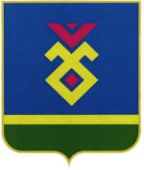 АДМИНИСТРАЦИЯСЕЛЬСКОГО  ПОСЕЛЕНИЯУРМАНСКИЙ СЕЛЬСОВЕТМУНИЦИПАЛЬНОГО РАЙОНАИГЛИНСКИЙ РАЙОН
РЕСПУБЛИКИ  БАШКОРТОСТАН452405, с. Урман, ул. Калинина, 30Тел.(34795)2-61-97, факс 2-61-33e-mail: sp.urman@inbox.ruОб утверждении Положения  об общественной комиссии по вопросам подготовки и реализации муниципальной программы «Формирование современной  городской среды на территории сельского поселения Урманский сельсовет муниципального района Иглинский район Республики Башкортостан в 2018-2022 гг.»